МЕЖДИННА ОЦЕНКА ЗА ИЗПЪЛНЕНИЕТО НА ОБЩИНСКИ ПЛАН ЗА РАЗВИТИЕ НА ОБЩИНА БОРОВАН ЗА ПЕРИОДА 2014-2020 г.ДОКЛАД2018 г.Съдържание1.	Въведение......................................................................................................................52.	Цели и методи на Междинната оценка на ОПР........................................................73.	Оценка на първоначалните резултати от изпълнението.....................................123.1.	СТРАТЕГИЧЕСКА ЦЕЛ 1: Развитие на съвременна конкурентоспособна икономика	133.2.	СТРАТЕГИЧЕСКА ЦЕЛ 2: Подобряване на инфраструктурната осигуреност на  общината и опазване на околната среда  	143.3.	СТРАТЕГИЧЕСКА ЦЕЛ 3: Повишаване качеството на живот в община Борован, чрез ефективни  социални услуги, здравеопазване и образование	173.4.        СТРАТЕГИЧЕСКА ЦЕЛ 4: Разширяване възможностите за териториално сътрудничество и укрепване на административния капацитет.............................................................................................................................244.	Оценка на степента на постигане на съответните цели – индикатори за оценка на стратегическите цели и приоритетите на ОПР 2014-2020	224.1.	Общи индикатори	224.2.	Специфични индикатори	245.	Оценка на ефективността и ефикасността на използваните ресурси – ресурсно осигуряване, разпределение на планираните финансови ресурси по приоритети и източници на финансиране..........................................................................326.	Изводи и препоръки за изпълнението на съответния документ.......................35Съкращения АЗ		- Агенция по заетосттаБФП		- Безвъзмездна финансова помощГД		- Главна дирекцияГРАО		- Гражданска регистрация и административно обслужване ДФ		- Държавен фондЕЕ		- Енергийна ефективност ЕИП		- Европейско икономическо пространствоЕК		- Европейска комисияЕС                 - Европейски съюзЗРР 		- Закон за регионално развитиеИСУН	- Информационна система за управление и наблюдениеМИГ		- Местна инициативна групаМО		- Междинна оценкаМОН		- Министерство на образованието и наукатаМОСВ	- Министерство на околната среда и водитеМТБ		- Материално-техническа базаНСИ		- Национален статистически институтОПНОИР	- Оперативна програма Наука и образование за интелигентен растеж ОПР		- Общински план за развитиеОПРЧР	- Оперативна програма Развитие на човешките ресурсиПГЗ		- Професионална гимназия по земеделиеПЕЕ		- Програма за енергийна ефективностППЗРР	- Правилник за прилагане на Закона за регионално развитиеПРСР		- Програма за развитие на селските райониПСОВ           - Пречиствателна станция за отпадни водиПУДООС 	- Предприятие за управление на дейностите по опазване на околната редаПЧП		- Публично-частно партньорствоРА		- Разплащателна агенцияСМР		- Стратегия за местно развитиеСЦ                - Стратегическа целТБО              - Твърди битови отпадъциВъведение Настоящият доклад е изготвен съгласно нормативно заложеното изискване за извършване на междинна оценка на документите за стратегическо планиране, включително общински план за развитие в чл. 33, ал. 1 от Закона за регионално развитие. Междинната оценка е извършена от експертен екип притежаващ нужната квалификация според Правилника за прилагане на ЗРР и въз основа на сключен договор Д-Д-17/02.03.2018 г. между „Център за пространствени изследвания“ ЕООД и община Борован с предмет: „Извършване на междинна оценка на Плана за развитие на община Борован за периода 2014-2020 г.“.Общинският план за развитие представлява стратегически документ, разработен за най-ниското административно-териториално ниво в България, който определя средносрочните визия, цели и приоритети за развитие, като същевременно отчита на специфичните характеристики и потенциал на общината. Общинският план за развитие (ОПР) 2014-2020 г. се явява най-важния стратегически документ за общините в България, служещ от една страна като инструмент за решаване на приоритетни за общината проблеми и задачи, и същевременно осигуряващ ,,вход” към националните и европейските финансови ресурси. Документа следва да се съобразява  със заложените стратегически насоки за разработване на целите и приоритетите на общински планове за развитие в съответната областна стратегия за развитие за периода 2014-2020. Съгласно чл. 33, ал. 1. в средата на периода на действие на стратегическия документ следва да бъде извършена оценка за неговото изпълнение. Съобразно изискванията настоящата междинна оценка включва:Оценка на първоначалните резултати от изпълнението;Оценка на степента на постигане на съответните цели;Оценка на ефективността и ефикасността на използваните ресурси;Изводи и препоръки за изпълнението на съответния документ.Междинната оценка на документи за регионално развитие е неразделна част от цикъла на стратегическо регионално планиране. Заедно с оценка на изпълнение, докладът съдържа и анализ на релевантността на стратегията и капацитетът за нейната координация. Чрез разработването на междинна оценка на общинския план за развитие се подпомага неговото управление и реализация. Докладът комбинира експертен ситуационен и сравнителен анализ, на база на който се оценяват резултатите и въздействието от прилагането на ОПР Борован към 2017 г.Общинският план на община Борован за периода 2014-2020 е разработен съгласно действащите към момента на разработване нормативни постановки и е представен в пет основни части, както следва:Анализ на икономическото и социално развитие;Обобщен SWOT анализ;Стратегически цели и приоритети за развитие на общината;Индикативна финансова таблица иСистема за наблюдение, оценка и актуализация на ОПР.Основен предмет за анализ и оценка на междинната оценка на ОПР на община Борован 2014-2020 е изпълнението на заложените цели и приоритети в част 3 на стратегическия документ към 2017 г., включително подробно разглеждане на заложените индикатори с техните междинни стойности, както и изпълнението на индикативно заложените финансови ресурси.По същество, така разработеният ОПР на община Борован 2014-2020 г. не следва да се разглежда като абстрактен стратегически документ, а като инструмент, чрез който се формулира общата рамка за развитие на община Борован. Тази рамка е определена на базата на наличния потенциал и сравнителните предимства на територията, като същевременно се съобразява и транспонира политики, цели, приоритети и механизми, залегнали в националната йерархия на системата за планиране и управление на регионалното развитие. Цели и методи на Междинната оценка на ОПРЦели Междинната оценка на изпълнението на Общинския план за развитие на община Борован 2014-2020 г. се извършва с цел, за да се осигури независима и актуална информация за постигнатите резултати от прилагането на плана за периода 2014-2017 г. Предмет на анализ и оценка е изпълнението на целите и приоритетите, заложени в ОПР на община Борован, както и актуалното състояние на заложените в стратегическият документ индикатори. Междинната оценка има за цел да подпомогне прилагането на ОПР, неговото цялостно управление и ако е необходимо – неговото преориентиране и актуализация.Целите, които си поставя Междинната оценка са да се извърши независим преглед на изпълнението на ОПР в периода 2014-2017 г. и да се получи обективна информация за степента на напредък, като се направят препоръки за:Необходими промени по отношение на стратегическата рамка (визия, стратегически цели, приоритети) на ОПР, които да докажат необходимостта от актуализация на плана до 2020 г., както и при подготовката на ОПР за периода 2021-2027 г.;Необходимите действия на Общинска администрация Борован и Общински съвет Борован във връзка с по-нататъшното изпълнение на ОПР;Препоръки по отношение на системата за наблюдение на изпълнението на ОПР;Подобряване на действията по прилагането на принципа на партньорство и осигуряване на информация и публичност за изпълнението на ОПР.За осъществяване на ОПР и съответно за постигане целите на междинната оценка е важен и контекстът в национален и Европейски мащаб, при който се реализира планът. Вторият програмен период, в който се реализира настоящо разгледаният план 2014-2020 към 2018 г. не се отличава с настъпили сериозни промени или изменения в социално-икономически и законов аспект, което е добра предпоставка за успешно изпълнение на ОПР съгласно предвижданията, при неговото създаване. След настъпилите промени в сферата на регионалното развитие през предишния програмен период, настоящият се отличава с ясна нормативна рамка за реализирането на политика в тази сфера, ясна система от документи за стратегическо планиране и управление и разработени инструменти и подходи за мониторинг и оценка. Това личи и в разработения ОПР на община Борован 2014-2020, който притежава всички нормативно заложени елементи на стратегически документ от такъв ранг. Добре разработена е система за наблюдение и оценка на плана, чрез представени индикатори с междинни стойности, както и разработена индикативна финансова таблица. Това позволява качествен анализ за целите на настоящата оценка. В национален план, в началото на програмния период се наблюдава забавяне при стартирането на някой от оперативните програми, но към 2018 г. те функционират и се изпълняват проекти по тях. Забавеният старт може да има отражение върху изпълнението на индикативно заложените финансовите ресурси за изпълнението на ОПР Борован 2014-2020. Към момента, не са актуализирани стратегически документи от по-високо ниво, което да повлияе върху ОПР на община Борован. Визията за развитие в ОПР 2014-2020 е непроменена от тази в предходния ОПР за периода 2007-2013 г., като е актуална и към настоящия момент. Тя отразява желаното от местната общност ниво на развитие, което е основано на наличен потенциал, традиции и ресурси в определени области с цел повишаване равнището на социално-икономическо развитие на общината. Стратегическата рамка е актуална и няма необходимост от актуализация.Методология Екипът на „Център за пространствени изследвания“ ЕООД използва две основни групи методи за оценка:Методи за инвентаризация на информационните източници и събиране на информация Преглед и проучване на документи. Преглед на всички документи, свързани с прилагането на процеса на оценката – годишни доклади за изпълнение, статистически данни, ИСУН и др.;Метод на статистическата групировка. Оценителният екип използва този метод при групиране и подготовка за анализ на финансираните проекти, подпомагащи изпълнението на целите и приоритетите на ОПР;Работни дискусии с представители на общинска администрация Борован, за постигане на по-точна оценка, базирана на реално изпълнени дейности и проекти.Методи за анализ на събраната документацияЕкспертна оценка. Оценката на изпълнението на ОПР беше формално разделена между експертите по темите: „Техническа инфраструктура и екология”, „Икономическо развитие и туризъм” и „Социални дейности, здравеопазване, образование, култура и спорт”, „Административен капацитет и междурегионално сътрудничество”. Експертите оформиха свои становища, от които бяха изведени обобщените резултати от оценката; Качествен анализ. Този метод беше използван за изследване на качеството на изпълнение на приоритетите. По този начин са идентифицирани нуждите от подобрения и/или корекции, на база на което Изпълнителят предлага изводи и препоръки. Съдържателен анализ на документация - използвани следните източници на информация: ОПР на община Борован за периода 2014-2020 г.,  общински програми за секторно развитие (околна среда, енергийна ефективност, управление на отпадъци и др.), Агенция по заетостта, служба ГРАО в община Борован, Областна стратегия за развитие на област Враца за периода 2014-2020 г., НСИ, Информационна система за управление и наблюдение на структурните инструменти на ЕС в България (ИСУН),Годишни доклади за наблюдение на изпълнението на ОПР, които бяха предоставени от Община Борован.На база на така описаните методи експертният екип по разработване на оценката, изготви документа в следните етапи:Подготвителен етап за събиране на емпирични данни от различни източници;Анализ на ОПР Борован 2014-2020, анализ на събраната емпирична информация чрез количествени методи, методите на сравнителния анализ и др.;Изготвяне и структуриране на доклада за междинна оценка;Представяне на резултатите на Община Борован.При изготвяне на настоящата междинна оценка на изпълнението на ОПР Борован са използвани следните изходни принципи:реализъм – формулираните стратегически цели и приоритети следва да са реалистични, което означава, че трябва да бъдат съобразени не само с наличния потенциал за развитие, но и с фактори като институционална среда, тенденции в развитието на територията, ниво на подготовка на кадрите, финансова обезпеченост и редица други, които могат да изиграят ролята на задържащи фактори за ефективно усвояване на потенциала на общината и нейните сравнителни предимства;  устойчивост – в плана не бива да се съдържат задачи и конкретни дейности, чието решаване има изолиран, оперативен и кампаниен характер, с краткосрочен и бързо „затихващ” във времето ефект върху изпълнението на формулираните цели в стратегията;приемственост – следва да има осигурена приемственост с действащия стратегически документи от по-горно ниво, както и с ОПР на община Борован от предния програмен период; партньорство – Общинският план за развитие трябва да бъде резултат от съвместните усилия на всички заинтересовани страни – представители на държавните и общинските власти, на бизнеса, на държавните институции и на неправителствения сектор.Процесът при изготвянето на междинна оценка на стратегически документи, в частност на Общински план на развитие на Борован, има своите специфики и за да бъде максимално полезен инструмент за целите на регионалното планиране, следва да отбележим някои ограничители в процеса на работа:На първо място това е краткият срок за изготвяне, който не позволява задълбочаване на процесите, свързани с набиране на важна емпирична информация, на чиято основа да се разгърне аналитичнатата компонента на междинната оценка;Вторият сериозен ограничител е свързан с информационното осигуряване на процеса по изготвяне на оценката – това се отнася най-вече до системата от индикатори за въздействие и резултат, тъй като за някой от тях не се събират данни на общинско ниво;Работата на определените групи по наблюдение на изпълнението на ОПР често не се документира, което пречи за адекватна оценка на постигнатите резултати;Междинните оценки са независими документи, при които е налице известен субективизъм при осъществяване на процедурата и при интерпретация на постигнатите резултати, който допълнително се засилва от проблемите, свързани с информационния дефицит;Екипът, разработващ настоящият доклад за оценка, взе предвид така описаните ограничители и предприе мерки за тяхното преодоляване тях чрез редовни консултации с общинската администрация, проверка на наличната информация от повече от един източник и чрез обективизъм, постигнат чрез консултации с различни експерти.Оценка на първоначалните резултати от изпълнението Оценката на първоначалните резултати от изпълнението на ОПР е направена въз основа на стратегическата рамка на ОПР на ниво „мярка”. Като източници на информация са използвани предоставената от общинска администрация справка с изпълнени общински проекти за периода 2014-2016 г., годишни доклади за изпълнение на ОПР, други справки и доклади, ИСУН, публични бази данни.  За всяка мярка от ОПР 2014-2020 на община Борован са планирани конкретни дейности, които ще допринесат за изпълнението ѝ. Броят на дейностите по отделните мерки варира от 1 до 12. Екипът, който изготвя Междинната оценка, ще оценява резултатите от изпълнението на ОПР за периода 2014-2017 г. в три нива – ниско, средно и високо ниво на изпълнение: Мерки за развитие, по които не са извършени или инициирани проекти и дейности, се оценяват с ниско ниво на развитие;Мерки за развитие, по които са инициирани проекти и дейности и/или е изпълнена една от планираните в ОПР дейности, се оценяват със средно ниво на развитие;Мерки за развитие, по които са инициирани проекти и дейности и/или са изпълнени повече от две от планираните в ОПР дейности, се оценяват с високо ниво на развитие. В определени случаи е допустимо да се даде оценка, не отговаряща на горните критерии, вследствие приложен комплексен оценъчен подход и експертна преценка на екипа относно конкретно съотношение на планирани дейности в ОПР и постигнати резултати.  Редица проекти, изпълнени или в процес на изпълнение от община Борован, допринасят за постигането на повече от една мерки за развитие. Проектите са посочени към всички мерки, които касаят. Конкретно постигнатите резултати са разпределени и отчетени при индикаторите за въздействие и индикаторите за резултат. СТРАТЕГИЧЕСКА ЦЕЛ 1: Развитие на конкурентоспособна икономикаПриоритет 1.1: Развитие на икономикатаМярка1.1.1. Развитие на икономикатаДейности: Повишаване конкурентоспособността на МСП чрез подобряване качеството на продукцията, производителността на технологиите и управлението в предприятията; Подобряване информираността на бизнеса;Мярката има средно ниво на изпълнение.Мярка1.1.2.: Осъществяване на подкрепа свързана с предоставянето на бизнес услугиДейности: Разработване на стратегия за привличане на инвестиции и реализация на публично-частни партньорства;Създаване на каталог с информация за свободни общински терени, сгради и услуги, за които се търсят инвеститори и частни партньори чрез активен маркетинг и реклама на икономическия потенциал на общината;Мярката има ниско ниво на изпълнение.Приоритет 1.2: Развитие на земеделиетоМярка 1.2.1.: Развитие на растениевъдствотоДейности: - Насърчаване сдружаването на производителите и кооперирането на участниците във веригата за реализация на земеделски продукти и храни.Мярката има средно ниво на изпълнение.Мярка 1.2.2.: Развитие на животновъдствотоДейности: - Създаване, модернизация и разширяване на животновъдните обекти;Мярката има средно ниво на изпълнение.Приоритет 1.3. : Развитие на туризмаМярка 1.3.1.: Развитие на туризъм и спортДейности: - Ремонт и обновяване на стадион в с. Борован - Рехабилитация на съществуващи и изграждане на нови спортни площадки и фитнес на открито в община Борован Мярката има високо ниво на изпълнение.Мярка 1.3.2.: Развитие на маркетингова политика за популяризиране на БорованДейности: -Аудиовизуално представяне на културата, историята и природата в Община Борован, както и подготовка и отпечатване на рекламен каталог и брошури на забележителностите в Общината.Мярката има средно ниво на изпълнение.В Цел 1 на ОПР 2014-2020 г. на община Борован има заложени общо 6 мерки за развитие, от които:Мерки с високо изпълнение – 1 броя;Мерки със средно изпълнение – 4 броя;Мерки с ниско изпълнение – 1 броя.3.2. СТРАТЕГИЧЕСКА ЦЕЛ 2: Подобряване на  инфраструктурата и опазване на околната среда Приоритет 2.1: Подобряване на инфраструктурата Мярка 2.1.1: Модернизация и разширяване на местната транспортна инфраструктура -Ремонт и реконструкция на четвъртокласен път Добролево – Сираково -Рехабилитация на уличната пътна мрежа в селата Борован, Малорад, Добролево, Нивянин и СираковоМярката има високо ниво на изпълнение.  Мярка 2.1.2: Подобряване на водоснабдяването, канализацията и пречистването на отпадните води - Изграждане на пречиствателна станция, канализационна система и подмяна на водопроводната мрежа в с. Борован -- Рехабилитация на на водопроводната мрежа в селата Малорад - Реконструкция на мостовете  на територията на Община Борован - Ремонт на язовирите общинска собственост - Ремонт на стената на язовир „Гарвански геран“  Мярката има високо ниво на изпълнение.  Мярка 2.1.3.: Подобряване на електроснабдяването -Рехабилитация на уличното осветление в селищата на Община Борован -с. Малорад,с.Добролево ,с.Нивянин и Сираково Мярката има средно ниво на изпълнение.  Мярка 2.1.4.: Модернизация на образователната инфраструктура - Цялостно  обновяване  и модернизиране на базата на училищата и детските градиниМярката има средно ниво на изпълнение.  Мярка 2.1.5.: Модернизация на здравната инфраструктура -Ремонт на сградата на поликлиниките в с. Борован и с.Добролево - Ремонт и обновяване на здравни служби и медицински кабинетиМярката има високо ниво на изпълнение.  Мярка 2.1.6.: Модернизация на социалната инфраструктура -Ремонт на сградата на бившия социален патронаж в с. Нивянин -Преустройство на сградата на кметството в с. Сираково в дом за стари хора Мярката има ниско ниво на изпълнение.  Мярка 2.1.7: Модернизация на културната инфраструктура - Ремонт, оборудване и обзавеждане на читалищата в с.Малорад, с. Борован и с.Добролево и с.Нивянин     - Ремонт, възстановяване, изографисване  и опазване на религиозните храмове на територията на община Борован -Изграждане на религиозен храм в с.Сираково-Ремонт на Читалищата в с.Малорад,с.Добролево,с.Нивянин-Ремонт и реставрация на църквите в с. Борован,с.Малорад и с. Добролево  -Изографисване на църквата в с. Нивянин -Изграждане на параклис  в с. Сираково -Изграждане на обредни домове в гробищните паркове на територията на Община Борован Мярката има средно ниво на изпълнение.  Мярка 2.1.8.: Опазване и адаптиране на недвижимите културни ценности-Реставриране на паметници на културата и забележителности свързани с историята  на Община Борован.-Запазване и реставриране на археологическите находки от местността „Могилата“-с. БорованМярката има ниско ниво на изпълнение.  Мярка 2.1.9.: Модернизация на административни сгради-Ремонт, реконструкция и внедряване на енергоспестяващи мерки на административните сгради в Община Борован -Ремонт и оборудване на помещенията и сградите на  пенсионерските клубове в община Борован - Ремонт на сградата на търговския дом в с. СираковоМярката има високо ниво на изпълнение.  Мярка 2.1.10   Комплексно планиране и устройство на територията.- Разработване на Общ устройствен план на община Борован;- Разработване на Концепция за пространствено развитие на община Борован, акцентираща на приоритетните зони натериторията на общината;- Актуализация на кадастралните и регулационни планове на 5 населени места, в т.ч. цифровизация - с. Борован, с. Малорад, Добролево, Нивянин и с.Сираково;Мярката има ниско ниво на изпълнение.  Приоритет 2.2.: Опазване на околната средаМярка 2.2.1.: Опазване чистотата на атмосферния въздухМярката има ниско ниво на изпълнение.  Мярка 2.2.2.: Управление на водните ресурси и опазване на чистотата им-Корекция на коритото на р. Скът при с. Нивянин и с. Борован  -Почистване на речните корита при с. Добролево и с. Сираково -Почистване и корекция на реките и деретата в с. Борован Мярката има средно ниво на изпълнение.  Мярка 2.2.3.: Подобряване управлението на отпадъците -Оптимизиране на системата за сметосъбиране, сметоизвозване и депониране на твърдите битови отпадъци в община Борован и оборудване на населените места на Община Борован със съдове на ТБО.Мярката има високо ниво на изпълнение.  Мярка 2.2.4.: Развитие на зелената система в общината -Рехабилитация на площадното пространство , тротоарите и зелените площи в селищата на Община Борован -Ремонт на съществуващи и поставяне на нови съоръжения /чешми,пейки,кошчета/ в парковете на Община Борован -Реконструкция  на парковото пространство в с. Нивянин, включващо  изграждане на цветни алеи и зелени площи  Мярката има високо ниво на изпълнение.  Мярка 2.2.5.: Опазване на биоразнообразието- Поощряване на граждански инициативи за опазване на природата.Мярката има ниско ниво на изпълнение.  Мярка 2.2.6.: Подобряване на енергийната ефективност- Подмяна на уличното осветление на населени места от община Борован; Мярката има средно ниво на изпълнение.  В Цел 2 на ОПР 2014-2020 г. на община Борован има заложени общо 16 мерки за развитие, от които:Мерки с високо изпълнение –  6 броя;Мерки със средно изпълнение –  5 броя;Мерки с ниско изпълнение –  5 броя.3.3. СТРАТЕГИЧЕСКА ЦЕЛ 3: Социална интеграция и развитиеПриоритет 3.1.: Подобряване качеството на здравните услугиМярка 3.1.1.: Подобряване на достъпа до първична и специализирана медицинска помощ-Обслужване на възрастни хора и инвалиди по домовете-Профилактични прегледи по училищаМярката има високо ниво на изпълнение.  Мярка 3.1.2.: Подобряване на достъпа до дентално - медицински услуги-Профилактични прегледи по училища и детски градиниМярката има средно ниво на изпълнение.  Приоритет 3.2.: Подобряване качеството и достъпа до образованиетоМярка 3.2.1.: Информационно обезпечаване на учебните заведения- Изграждане на нови компютърни кабинети-  Реинтеграция и намаляване броя на отпадащите от образователната система деца и ученици.Мярката има средно ниво на изпълнение.  Мярка 3.2.2.: Създаване на нови извънкласни и извънучилищни форми на заниманията на деца и младежи-Разкриване на 6 нови извънкласни и извънучилищни форми в  ОДК Борован.Мярката има средно ниво на изпълнение.  Мярка 3.2.3.: Квалификация на преподавателите във връзка с подобряване на учебния процес-Провеждане на квалификационни  форми на обучение на общинско ниво с учителите от училищата и детските градини на територията на Община Борован.Мярката има средно ниво на изпълнение.  Мярка 3.2.4.: Развитие на спорта - Изграждане на нови, обновяване и обезопасяване на съществуващи детски площадки на открито в община Борован  Мярката има високо ниво на изпълнение.  Приоритет 3.3.: Подобряване качеството на социалните услуги и интегриране на групи в социална изолация Мярка 3.3.1.: Създаване на нови социални услуги и/или поддържане на налични такива-Създаване на център за работа с деца в Община Борован със специални образователни потребности-деца на социално слаби семейства,деца с увреждания,деца изостанали в обучението от образователната система.-Изграждане на Център за социална рехабилитация и интеграция на хора с увреждания в община Борован; Мярката има средно ниво на изпълнение.  Мярка 3.3.2.: Обучение и преквалификация на възрастни, на трайно безработни и на други лица от групите в неравностойно положение на пазара на трудаМярката има ниско ниво на изпълнение.  Мярка 3.3.3.: Стимулиране на намалението на младежката и дългосрочната безработицаМярката има ниско ниво на изпълнение.  Приоритет 3.4.: Разнообразяване на културния календарМярка 3.4.1.: Организирането на нови културните събития и фестивали-Прерастване  на регионалния фолклорен фестивал “Борован свири, пее и танцува“ в областен  фестивал-Прерастване за общинския фестивал за детска песен „Боровански врабчета“ в регионален фестивал Мярката има средно ниво на изпълнение.  Мярка 3.4.2.: Подпомагане на развитието на културните институции- Насърчаване дейността на самодейните художествени състави; - Културен обмен с различни културни институции от страната и чужбина.Мярката има средно ниво на изпълнение.  В Цел 3 на ОПР 2014-2020 г. на община Борован има заложени общо  11 мерки за развитие, от които:Мерки с високо изпълнение – 2 броя;Мерки със средно изпълнение – 7 броя;Мерки с ниско изпълнение –2 броя.3.2. СТРАТЕГИЧЕСКА ЦЕЛ 4: Подобряване на административния капацитет и повишаване на международното сътрудничествоПриоритет 4.1.: Подобряване на капацитета и подобряване качеството на услугите, предоставяни от общинатаМярка 4.1.1.: Подобряване на организацията на управление и работа в общинската администрация - Повишаване капацитета на общинската администрация и общинския съвет за   управление, изпълнение, наблюдение и оценка на планови и стратегически документи;Мярката има високо ниво на изпълнение.  Мярка 4.1.2.: Подобряване на квалификацията и уменията на общинската администрация- Организиране и участие в курсове за подобряване на квалификацията и уменията на общинската администрацияМярката има високо ниво на изпълнение.  Приоритет 4.2. Стимулиране на общинското, трансгранично и международно сътрудничество Мярка 4.2.1.: Развитие на междуобщинското партньорство с цел съвместна работа и участие в проекти Мярката има високо ниво на изпълнение.  Мярка 4.2.2.: Развитие на трансграничното и международно сътрудничествоРазвитие на международното сътрудничество, обмен на добри практики и връзки с побратимени градове,ТГС с Република Румъния и ТГС с Република Сърбия, за развитие на културните и икономически връзкиМярката има високо ниво на изпълнение.  В Цел 4 на ОПР 2014-2020 г. на община Борован има заложени общо 4 мерки за развитие, от които:Мерки с високо изпълнение – 3 броя;Мерки със средно изпълнение – 0 броя;Мерки с ниско изпълнение – 0 броя.По отношение изпълнението на стратегическите цели на ОПР, може да се направи извод, че СЦ 2 и особено СЦ 4 са с високо ниво на изпълнение в сравнение със СЦ  2 която е със средно ниво на изпълнение и СЦ 1 която е с по скоро с ниско ниво на изпълнение:Оценката за изпълнението на мерките за развитие е средна към висока.Оценка на степента на постигане на съответните цели – индикатори за оценка на стратегическите цели и приоритетите на ОПР 2014-2020За отчитане изпълнението на ОПР на община Борован за периода 2014-2020 г. и оценка на постигнатите цели и приоритети, са заложени два вида индикатори – общи и специфични.Общи индикатори Общите индикатори отчитат приноса на ОПР за постигане на целите на „Европа 2020“, както и постигането на растеж и заетост в областта на регионалната политика, чрез структурни фондове на ЕС за период 2014-2020г. Общите индикатори биват качествени и количествени. Качествените общи индикатори целят да измерят социално-икономическото, регионално, междурегионално и трансгранично развитие на общината, постигнато вследствие реализирани политики и проекти. Тяхното изпълнение може да се оцени както следва:Индикатор 1: Доколко планът е гъвкав и позволява лесна адаптацияВ плана са заложени приоритети и мерки за развитие, които обхващат всички сфери на обществена дейност. Това позволява реализиране на разнородни по предмет проекти, които се финансират от разнообразни източници и допринасят за разрешаване на идентифицирани проблеми. В допълнение в ОПР 2014-2020 е предвидена процедура за актуализация на плана и изготвяне на реалистична и адекватна стратегическа рамка и система за управление на ОПР в случай на активно въздействие на външни и вътрешни фактори и условия върху социално-икономическите характеристики на развитието на общината. Индикатор 2: По какъв начин разписаните в стратегическата част цели и приоритети допринасят за намаляване на вътрешно регионалните и междурегионалните неравенства в социалната и икономическа сфери  В ОПР 2014-2020 г. са планирани мерки и дейности за развитие както за с. Борован, така и за селата в общината. Изпълнението на ОПР в периода 2014-2016 г. показва, че общината взема предвид проблемите на селата и ги включва в проекти за получаване на финансиране. Стратегическата рамка на ОПР е съобразена с тази на ОСР на област Враца и РПР на Северозападен район от ниво 2. Спазването на регионалните насоки за развитие, заложени в документите от по-високо йерархично ниво, ще допринесе за намаляване на вътрешно регионалните и междурегионалните неравенства в социалната и икономическа сфери.Индикатор 3: Доколко планът стимулира развитието на трансграничното и междурегионално сътрудничество, както и сътрудничество между публичния, частния и неправителствения сектор ОПР 2014-2020 е добра основа за развитие на трансгранично и междурегионално сътрудничество, както и за сътрудничество между публичния, частния и неправителствения сектор. Заложени са мерки: Мярка 4.2.1.: Развитие на междуобщинското партньорство с цел съвместна работа и участие в проекти Мярка 4.2.2.: Развитие на трансграничното и международно сътрудничествоИндикатор 4: Доколко институциите показват ангажираност за политическата и административна реализация на ОПРОбщинска администрация Борован и Общински съвет Борован са главните институции, ангажирани с изпълнението и наблюдението на ОПР, представяне на постигнатите резултати през местната общност и отчитане пред институции от по-високо ниво. Те успешно изпълняват функциите, вменени им със Закона за регионално развитие и Правилника за неговото прилагане. Кметът на община Борован управлява общината по Програма за развитие, която е в синхрон със заложените в ОПР приоритети и дейности.Общински и държавни институции са ангажирани в своята дейност с информационно осигуряване изпълнението и отчитането на ОПР – ГРАО, АЗ, НСИ, Областна дирекция по безопасност на храните Враца и др. Качествените общи индикатори се изпълняват успешно.Количествените общи индикатори за оценка на изпълнението на ОПР дават информация за постигнат напредък в сфери като енергийна ефективност, образование и икономика, които са част и от европейските приоритети за развитие. За тези индикатори в общинския план няма заложени базови, междинни и целеви стойности. Всеки регистриран напредък по количествените общи индикатори се счита за успешно тяхно изпълнение в периода 2014-2016 г.Индикатор 5: Цели „20/20/20” по отношение на повишаване на енергийната ефективност (%)Енергийната ефективност на община Борован е повишена вследствие реализирани редица проекти и инициативи, в резултат на които повече от половината обществени сгради на територията на общината са енергийно ефективни и се ползват от широк кръг граждани. Индикатор 6: Намаляване на дела на преждевременно напусналите училище (%)По данни от Общинска администрация Борован в училищата на територията на общината не са регистрирани преждевременно напуснали училище. За периода 2014-2016 година индикаторът се изпълнява успешно.    Индикатор 7: Нарастване на дела на висшистите на 30-34 г. (%) – няма данни на ниво община към 31.12. 2016 г.;Индикатор 8: Брой предприятия, получили безвъзмездна финансова помощ Няма предприятия, получили безвъзмездна помощ.Индикатор 9: Брой новосъздадени работни места Няма данни. Количествените общи индикатори се изпълняват сравнително успешно.Цялостната оценка за изпълнението на общите индикатори в ОПР 2014-2020 г. за периода 2014-2016 г. е средна.Специфични индикатори Специфичните индикатори от своя страна се поделят на индикатори за въздействие и индикатори за резултат.Индикаторите за въздействие отчитат изпълнението на стратегическите цели и имат значение за цялостната оценка на ефективността на избраната стратегия и политика за устойчиво интегрирано местно развитие. Съобразно с „Методическите указания за разработване на .... общински планове за развитие”, индикаторите за въздействие са ориентирани към реализацията на целите, докато индикаторите за резултат са привързани към действията в рамките на отделните приоритетни области.  Те следва да оценят цялостната ефективност на стратегията и какво  е достигнатото състояние на общината, спрямо визията и стратегическите цели до 2020 г.Индикаторите за резултат оценяват изпълнението на определените приоритети и мерки за развитие на общината. Индикаторите за резултат разглеждат количествено измеримите мерки от състава на приоритетите. Индикаторите се фокусират върху предполагаемите резултати и следствия от предвидените дейности и проследяват динамиката в общинското развитие. Комбинирани са разнообразни източници на информация, предоставящи точна и осъвременена информация за следените от индикаторите характеристики. Подборът на индикаторите спрямо спецификата на стратегическите цели и приоритети, в съчетание с техния оптимизиран брой, позволяват успешното прилагане на системата от индикатори по време на изпълнението на плана и особено при подготовката на планираните оценки.  В ОПР 2014-2020г. специфичните индикатори имат заложени междинни и целеви стойности. В примерните таблиците по-долу е показано изпълнението на индикаторите за въздействие и индикаторите за резултат.Таблица 1.  Изпълнение на индикаторите за въздействие на ОПР 2014-2020 г. на община Борован за периода 2014-2017 г.Индикаторите за въздействие в ОПР 2014-2020 на община Борован са общо 8 бр., от които: При 7 бр. целева стойност е постигната; При 1 бр. целева стойност не е постигната;Изпълнението на индикаторите за въздействие е високо.Таблица 2. Изпълнение на индикаторите за резултат на ОПР 2014-2020 г. на община Борован за периода 2014-2017 г.Индикаторите за резултат в ОПР 2014-2020 на община Борован са общо  12 бр., от които: При 4 бр. целевата стойност е постигната; При 8 бр. целевата стойност не е постигната, но при всичките  има реализиран напредък и са в процес на изпълнение;Изпълнението на индикаторите за резултат е средно.Оценка на ефективността и ефикасността на използваните ресурси – ресурсно осигуряване, разпределение на планираните финансови ресурси по приоритети и източници на финансиранеЕкспертната оценка на ефективността и ефикасността на използваните ресурси и тяхното разпределение по приоритети и източници на финансиране при изпълнението на ОПР Борован към април на 2018 г. се базира на обобщените резултати и аналитичния преглед на изпълнените проекти и дейности в периода, обхванат от междинната оценка. Тук са включени всички дейности и проекти, които са финансирани както със средства от бюджета на община Борован, средства от структурните фондове на ЕС, така и други източници – специфични фондове, частно финансиране. Реализираните финансови средства са съпоставени с планираните финансови средства в индикативната финансова таблица в ОПР Борован по съответните приоритети и цели, залегнали в плана. При оценката на финансовите ресурси, анализираните дейности и проекти са отнесени само към един приоритет, независимо дали допринасят за повече, с цел по-коректно представяне на данните и за да се избегне дублиране на едни и същи средства. Също така, при анализа са включени и няколко проекти, който са в процес на изпълнение, голяма част от проекта е изпълнен и следва да бъде завършен до края на 2018 г. Целта отново е по-обективно представяне на наличната информация, тъй като това са средства, които са одобрени и предстои са бъдат реално изплатени.Таблица 3. Финансови ресурси в лв., привлечени към 2018 г. по стратегически цели на ОПРРазпределение на финансовите ресурси по Специфични цели към март 2018 г.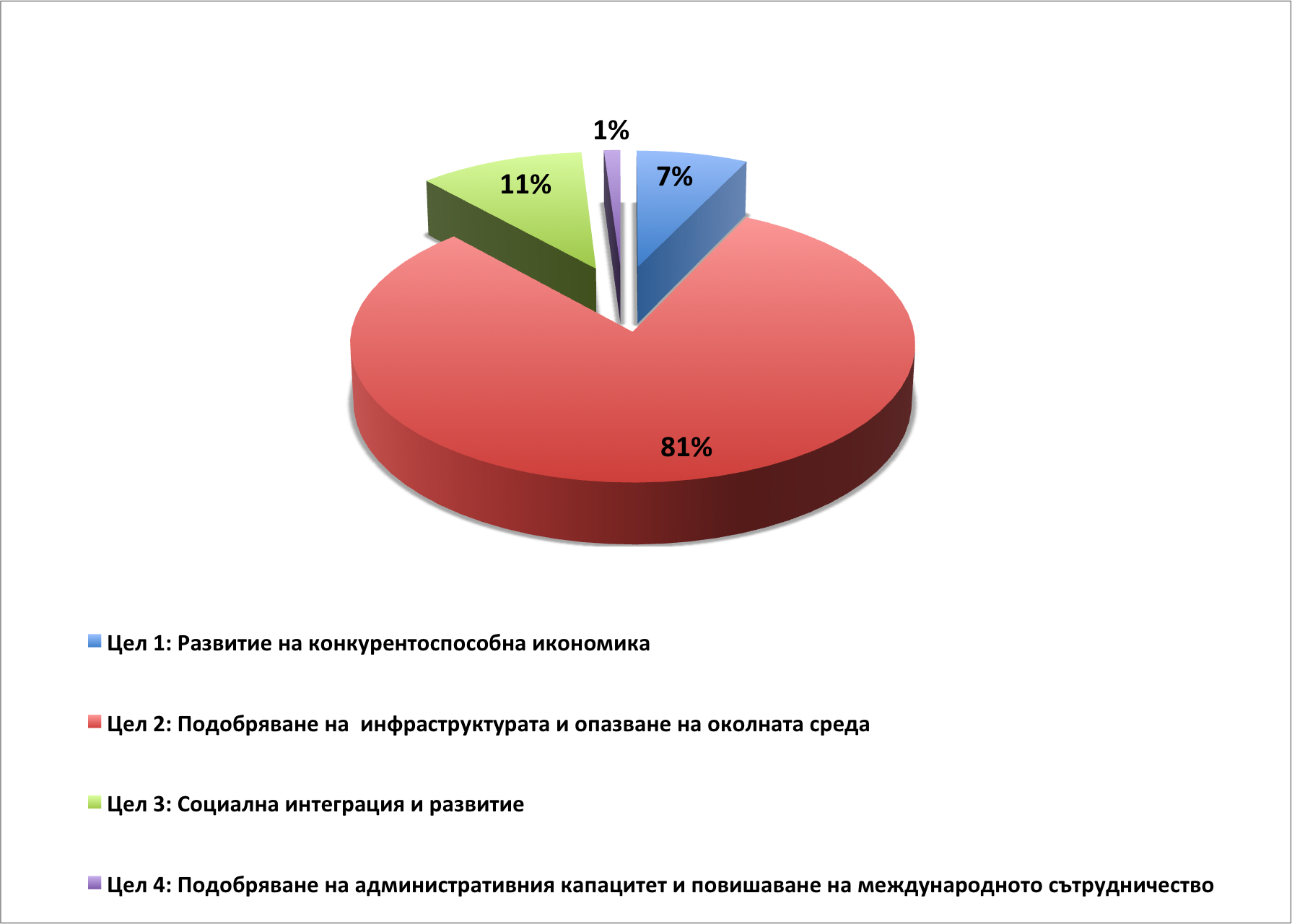 От фигурата по-горе става видно, че за анализирания период най-голяма част от финансовите ресурси, използвани за постигане целите на ОПР Борован 2014-2020, са вложени за дейности по Стратегическа цел 2: Подобряване на  инфраструктурата и опазване на околната среда – 81 %. Тук основно са изпълнени проекти с цел подобряване на ифраструктурата и по-конкретно големия дял се заема от реконструкция на общинска четвъртокласна пътна мружа. 	На второ място по използвани ресурси за оценявания период 2014-2017 г. се нарежда Стратегическа цел 3: Социална интеграция и развитие – 11 % от всички вложени финансови ресурси. По СЦ 3 са успешно изпълнени проекти свързани със социални дейности. На останалите цели 1: Развитие на конкурентоспособна икономика и 4: Подобряване на административния капацитет и повишаване на международното сътрудничество се падат съответно 7 % и 1 % .Направеният анализ на привлечените и реализирани средства чрез дейности и проекти на територията на община Борован към март 2018 г. показва цялостно относително добра ефикасност на финансовите ресурси. Анализът показва, че при разработване на ОПР 2014-2020 е използван реалистичен подход към поставяне на целите, което се доказва с добрите резултати на изпълнение на финансовите предвиждания към средата на периода на действие на ОПР.Изводи и препоръки за изпълнението на съответния документЦелта на настоящата оценка е да подпомогне управлението и по-доброто изпълнение на ОПР на община Борован за периода 2014-2020. След направения детайлен анализ, оценъчният екип дава цялостна висока оценка за изпълнението на стратегическия документ към 2018 г. Проучването установи, че стратегическата рамка на ОПР Борован е актуална към 2018 г., отразява желанията на местното население и е съобразена със стратегическите документи от по-високо йерархично ниво, което не налага промени по плана.Анализът извършен за целите на настоящата междинна оценка на ОПР Борован 2014-2020 показва цялостен добър напредък по отношение изпълнението на заложените мерки и приоритети в ОПР 2014 - 2020. От гледна точка изпълнение на конкретни дейности и проекти най-съществен напредък се наблюдава по отношение на Стратегическа цел 2, а най-малък при Стратегическа цел 1. Общата оценка на изпълнените мерки за развитие на община Борован е средна към висока. До края на периода на действие на ОПР следва да се обърне приоритетно внимание на заложените мерки, по който към 2018 г. не е отчетен съществен напредък.Цялостната оценка за изпълнението на общите индикатори (качествени и количествени) в ОПР 2014-2020 г. за периода 2014-2018 г. е висока. Изпълнението на специфичните индикатори (за въздействие и за резултат) също е оценено относително високо. По отношение на ефективността и ефикасността на използването на финансовите ресурси при Стратегическа цел 3 се наблюдава преизпълнение на индикативно заложените стойности, което се оценява положително и свидетелства за ангажираността на отговорните институции в процеса на усвояване на средства по различните фондове и програми. При Стратегическа цел 2 и 4 се наблюдава съвсем слабо изоставяне спрямо предвидените финансови ресурси, което налага активизиране от страна на общинската администрация и Общинския съвет на общината в посока реализация на проектите, заложени в ОПР. Предвид високата ресурсоемкост на проекти, които следва да бъдат изпълнени по тази Стратегическа цел, постигането на заложените цели до края на периода на действие на ОПР е реалистично. Наблюдава се сериозно изоставане по отношение на СЦ 1, което ще трябва да бъде наваксано през оставащото време.По отношение на системата за наблюдение, оценка и контрол оценена чрез представените общи и специфични индикатори, може да се заключи, че има сравнително добра отчетност и видим напредък. Въпреки това, за общо 10 броя специфични индикатори няма налични данни, което възпрепятства тяхното оценяване. Това се отнася и до повечето общи индикатори, за които липсват данни на ниво община. Системата от индикатори следва да бъде прецизирана и да се обърне внимание на събирането на данни по липсващите към момента индикатори.	На база на така представената междинна оценка, екипът по разработването ѝ представя следните препоръки при изпълнението на ОПР на община Борован 2014-2020 до края на периода на действие на документа:Да се обърне внимание и целенасочени действия за постигане на резултати по приоритетите и мерките, за които към момента не е отчетен съществен напредък, а именно:Подкрепа за развитието на частния сектор Подпомагане предоставянето на бизнес услуги, свързани със стартиране на нов бизнес Развитие на конкурентноспособно земеделие Насърчаване и подпомагане на инвестиционната активност на територията на общината Развитие на зоните за локализация на бизнеса Участие на общинската администрация като партньор на бизнесаПриличане на инвестиции и развитие на ПЧП Да се обърне внимание на събирането на информация по индикатори, като част от системата за наблюдение и оценка за напредъка по ОПР, за които към момента няма данни;Да се заложат начални, междинни и целеви стойности за индикаторите в ОПР 2014-2020 г. Да се цели широко участие на местното население в постигането на поставените цели в ОПР чрез осведомителни кампании и представяне на възможностите за финансиране на проекти идеи на широка публика.Да се направи актуализация на ОПР 2014-2020 г. и да се прецизират заложените мерки.  Да се изготвят годишни доклади за наблюдение на изпълнението на ОПР 2014-2020 г. Стратегическа целМерки за развитиеВисоко изпълнениеСредно изпълнениеНиско изпълнение1: Развитие на конкурентоспособна икономика61412: Подобряване на  инфраструктурата и опазване на околната среда 166553: Социална интеграция и развитие112724: Подобряване на административния капацитет и повишаване на международното сътрудничество4400Общо3713168Специфична целИндикатор за въздействиеИзточник на информацияНачална стойностЦелева стойностРъст на изменениеИзпълнение/постигнат резултатСтратегическа цел 1: Ускорено развитие на конкурентоспособна икономика и привличане на инвестиции с цел повишаване на доходитеПодготвени проекти по оперативните програмиИСУН363изпълненСтратегическа цел 1: Ускорено развитие на конкурентоспособна икономика и привличане на инвестиции с цел повишаване на доходитеСъвместни проекти на община, НПО и бизнесИСУН, община Борован033неизпълненСтратегическа цел 2: Адаптиране на общинската територия към устойчив модел на териториално устройство, осигуряващо ефективно инфраструктурно осигуряване и качествена среда за обитаване и бизнесСгради с приложени мерки за енергийна ефективностОбщина Борован132изпълненСтратегическа цел 2: Адаптиране на общинската територия към устойчив модел на териториално устройство, осигуряващо ефективно инфраструктурно осигуряване и качествена среда за обитаване и бизнесИзпълнение на проекти за обновяване на образователна-та, социална, културната и здравната инфраструктураИСУН, община Борован363изпълненСтратегическа цел 3: Повишаване и развитие на качеството на човешкия капитал, чрез здравеопазване,  ефективни  социални услуги и образованиеБезработица на населениетоНСИ18.5 %16 %2.5 %неизпълненСтратегическа цел 3: Повишаване и развитие на качеството на човешкия капитал, чрез здравеопазване,  ефективни  социални услуги и образованиеРеконструирани спортни съоръженияОбщина Борован022изпълненСтратегическа цел 4: Укрепване на административния капацитет и подобряване и разширяване възможностите за териториално сътрудничествоБрой обучителни програми за общинската администрацияОбщина Борован121изпълненСтратегическа цел 4: Укрепване на административния капацитет и подобряване и разширяване възможностите за териториално сътрудничествоБрой партньорства с други общини или международно сътрудничествоОбщина Борован242изпълненПриоритетиИндикатори за резултатИзточник на информацияНачална стойностЦелева стойностРъст на изменениеИзпълнение/постигнат резултатПриоритет 1.1: Развитие на конкурентноспособна икономикаБрой подромогнати нови частни инициативи в създаването на микропредприятияОбщина Борован022В процес на изпълнениеПриоритет 1.2: Развитие на модерно земеделиетоБрой нови информационни кампании в сферата на земеделието по отношение на млади фермериОбщина Борован022В процес на изпълнениеПриоритет 1.3. : Рекреация и туризъмНови разработени проекти в сферата на туризмаОбщина Борован022В процес на изпълнениеПриоритет 2.1: Подобряване на инфраструктуратаКм нова водопреносна мрежаОбщина Борован05050В процес на изпълнениеПриоритет 2.2.: Съхранение и опазване на околната средаБрой нови сгради с подобрена енергийна ефективностОбщина Борован011изпълненПриоритет 2.3.: Пространствено планиране и управлениеБрой ОУПОбщина Борован011В процес на изпълнениеПриоритет 3.1.: Подобряване достъпа и качеството на  здравните услуги Брой нови медицински или дентални практикиОбщина Борован022В процес на изпълнениеПриоритет 3.2.: Създаване на благоприятна среда за реализация на младото поколение чрез подобряване качеството и достъпа до образованиеБрой създадени клубове по интересиОбщина Борован022В процес на изпълнениеПриоритет 3.3.: Подобряване качеството и нивото на социалните услугиБрой нови социални услугиОбщина Борован121В процес на изпълнениеПриоритет 3.4.: Разнообразяване на културния календар на общинатаБрой проведени културни мероприятияОбщина Борован242изпълненПриоритет 4.1.: Подобряване на капацитета на общината и подобряване качеството на услугите, предоставяни от неяБрой обучени служителиОбщина Борован406020изпълненПриоритет 4.2. Стимулиране на местните партньорства, трансграничното и международно сътрудничествоБрой осъществени партньорстваОбщина Борован121изпълненСтратегическа целМестно публично финансиранеВъншно публично финансиранеЧастнофинансиранеОбщо1: Развитие на конкурентоспособна икономика1 197 3541 197 3542: Подобряване на  инфраструктурата и опазване на околната среда13 414 179, 8013 414 179, 803: Социална интеграция и развитие1 772 295,601 772 295,604: Подобряване на административния капацитет и повишаване на международното сътрудничество176 954,28176 954,28